Your recent request for information is replicated below, together with our response.Special Constables are permitted to be trained in the use of and be issued mobile devices to support their operational duties.Firstly, I request the current number of Special Constables by Division.Secondly, I request the current number of Special Constables with personal issue mobile devices by Division. If this information is not held, I instead request the current number of Special Constables who have completed all requisite training for the use of mobile devices by Division.In response to your request, please find below the relevant data.If you require any further assistance please contact us quoting the reference above.You can request a review of this response within the next 40 working days by email or by letter (Information Management - FOI, Police Scotland, Clyde Gateway, 2 French Street, Dalmarnock, G40 4EH).  Requests must include the reason for your dissatisfaction.If you remain dissatisfied following our review response, you can appeal to the Office of the Scottish Information Commissioner (OSIC) within 6 months - online, by email or by letter (OSIC, Kinburn Castle, Doubledykes Road, St Andrews, KY16 9DS).Following an OSIC appeal, you can appeal to the Court of Session on a point of law only. This response will be added to our Disclosure Log in seven days' time.Every effort has been taken to ensure our response is as accessible as possible. If you require this response to be provided in an alternative format, please let us know.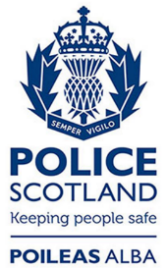 Freedom of Information ResponseOur reference:  FOI 23-2898Responded to:  16 November 2023DescriptionNo. of Special ConstablesNo. of Mobile DevicesA Division7327C Division229D Division5018E Division3313G Division248J Division2423K Division93L Division115N Division5020Operational Support Division151P Division2610Q Division98Specialist Crime Division90U Division2115V Division154Total391164